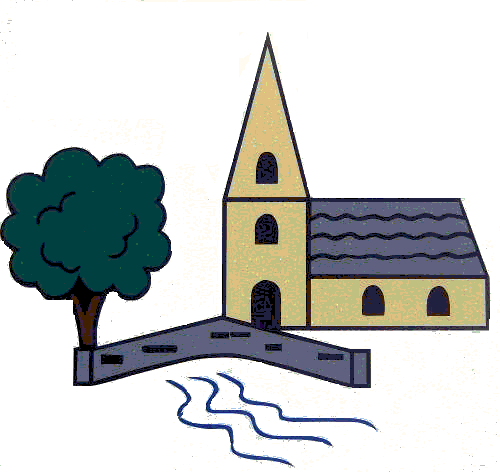 				Deputy Headteacher:  Miss Lucy Taylor“Challenge and enjoyment leading to excellence for all”Headteacher: Mrs L Bamforth29th May 2020Good afternoon everyone,This is a glorious Friday afternoon at the end of half term and I hope you are making the most of it! We have been working really hard this week putting plans in place for when it is safe enough to open to a wider group of children. As a reminder, this will not be next week.Indeed, Calderdale have written a further letter with local scientific knowledge stating that their view on wider reopening remains unchanged and this will be reviewed again next week. I attach this for your reference. We will continue to follow local information and when we are in a position to reopen to a wider group of children, I will write out as soon as possible. Online, home learning will resume again on Monday and I know our teachers are raring to go. Mrs Kenny and I will try calling as many of you as we can next week to catch up. In the meantime, of course, as always, feel free to email or call if you need us. With kindest regards and enjoy your weekend,Lorraine BamforthHeadteacher